＊にくときは、ずをしてください。  の（もめ24）             ＊のは０５４－２４９－２２２１、のは０１２０－３６８－５６７です。〔こちらのインターネットテレビのもてください。〕（　）〒438-8622　3599-4　0538-37-2521　FAX  0538-37-2224しいのけ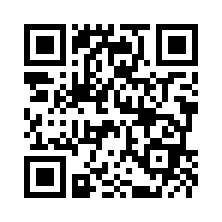 しいのい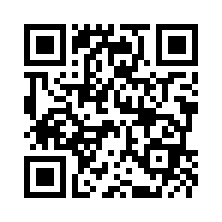 、でしない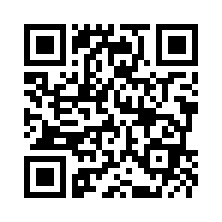 